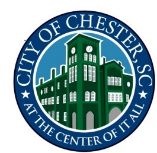 Economic Development Committee MeetingOctober 17, 2023 – 6:30 pmIn Person &VirtualMinutes PRESENT: Members of Council: Tabatha Strother, Wade Young , Tony NelsonABSENT:  Councilman PriceCall to OrderThe meeting was called to order by Councilwoman Hughes at 6:53pmPrayerCouncilman Young offered prayer.Roll Call3 Present (Strother, Young, Nelson) Approval of AgendaCouncilwoman Strother made a motion to approve the agenda. Councilman Young second the motion. The vote was unanimous (3-0)City Administrator’s ReportMr. Whitaker updated the Committee on the following: Public Safety – Flock Cameras and Shot Spotter technology is ongoing.Kuester Project – Major task to get the historic preservation committee together and to close on the property. Chester Pavilion Old BusinessNFC – Next StepCity Administrator, Malik Whitaker shared that he would locate the people who use the AA Building. The door would be tagged by Mr. McBeth on October 17, 2023. HousingMayor Carlos Williams shared with the Committee that the property that the City owns, title searches need to be done and to make sure clear titles are available. He would like to see how the City can bring in revenue back to the City. Mayor Williams shared that he spoke with Mr. McBeth and the City Administrator regarding the City building homes on City property and selling the property for the funds to come back to the City. **Cintas – Janitorial spoke with the Committee on possible janitorial services and products** Backlot -ActionCouncilwoman Strother shared that currently there is not rental fee attached to the Backlot in the Comprehensive Free Schedule. Councilman Young made a motion to add $250 to the fee schedule for the Backlot Shelter. Councilwoman Strother second the motion. The vote was unanimous (3-0). Councilman Young shared that renters should receive only a portion of the deposit back if the renter cancels. Councilwoman Strother made a motion to implement $500 in the fee schedule for rental of the entire backlot with a $250 deposit with a total of $750.00. Councilman Young second the motion. The vote was unanimous (3-0). Councilman Young stated that this should go to other committees as well. New BusinessComprehensive Fee ScheduleCouncilwoman Strother recommends Senior Citizens and Employees rate at the Aquatic & Fitness Center to increase to $25. Councilman Young shared that $15 is a good amount. Mayor Williams wanted to know the actual fee for a family of 4. He shared his views on the increase of $90 as needing to decrease. With no other business, the meeting was adjourned at 6:43pm.Respectfully Submitted,Marquita FairMunicipal Clerk   